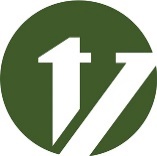 Annual Safety PlannerYear -      Annual Safety PlannerYear -      Annual Safety PlannerYear -      Annual Safety PlannerYear -      Annual Safety PlannerYear -      Annual Safety PlannerYear -      Company:      Company:      Company:      Company:      Company:      Company:      Annual Safety PlannerYear -      Annual Safety PlannerYear -      Annual Safety PlannerYear -      Annual Safety PlannerYear -      Annual Safety PlannerYear -      Annual Safety PlannerYear -      Safety Policy Statement:      Safety Policy Statement:      Safety Policy Statement:      Safety Policy Statement:      Safety Policy Statement:      Safety Policy Statement:      1st Quarter1st Quarter1st Quarter1st Quarter2nd Quarter2nd Quarter2nd Quarter3rd Quarter3rd Quarter3rd Quarter4th Quarter4th Quarter4th QuarterJanuarySafety Topic: Safety Meeting Date(s):Notes:JanuarySafety Topic: Safety Meeting Date(s):Notes:JanuarySafety Topic: Safety Meeting Date(s):Notes:JanuarySafety Topic: Safety Meeting Date(s):Notes:AprilSafety Topic: Safety Meeting Date(s):Notes:AprilSafety Topic: Safety Meeting Date(s):Notes:AprilSafety Topic: Safety Meeting Date(s):Notes:JulySafety Topic: Safety Meeting Date(s):Notes:JulySafety Topic: Safety Meeting Date(s):Notes:JulySafety Topic: Safety Meeting Date(s):Notes:OctoberSafety Topic: Safety Meeting Date(s):Notes:OctoberSafety Topic: Safety Meeting Date(s):Notes:OctoberSafety Topic: Safety Meeting Date(s):Notes:FebruarySafety Topic: Safety Meeting Date(s):Notes:FebruarySafety Topic: Safety Meeting Date(s):Notes:FebruarySafety Topic: Safety Meeting Date(s):Notes:FebruarySafety Topic: Safety Meeting Date(s):Notes:MaySafety Topic: Safety Meeting Date(s):Notes:MaySafety Topic: Safety Meeting Date(s):Notes:MaySafety Topic: Safety Meeting Date(s):Notes:AugustSafety Topic: Safety Meeting Date(s):Notes:AugustSafety Topic: Safety Meeting Date(s):Notes:AugustSafety Topic: Safety Meeting Date(s):Notes:NovemberSafety Topic: Safety Meeting Date(s):Notes:NovemberSafety Topic: Safety Meeting Date(s):Notes:NovemberSafety Topic: Safety Meeting Date(s):Notes:MarchSafety Topic: Safety Meeting Date(s):Notes:MarchSafety Topic: Safety Meeting Date(s):Notes:MarchSafety Topic: Safety Meeting Date(s):Notes:MarchSafety Topic: Safety Meeting Date(s):Notes:JuneSafety Topic: Safety Meeting Date(s):Notes:JuneSafety Topic: Safety Meeting Date(s):Notes:JuneSafety Topic: Safety Meeting Date(s):Notes:SeptemberSafety Topic: Safety Meeting Date(s):Notes:SeptemberSafety Topic: Safety Meeting Date(s):Notes:SeptemberSafety Topic: Safety Meeting Date(s):Notes:DecemberSafety Topic: Safety Meeting Date(s):Notes:DecemberSafety Topic: Safety Meeting Date(s):Notes:DecemberSafety Topic: Safety Meeting Date(s):Notes:PerformancePerformanceGoalActualPerformanceGoalActualPerformanceGoalActualPerformanceGoalActualCollisionsCollisionsCollisionsCollisionsCollisionsInjuriesInjuriesInjuriesInjuriesInjuriesDOT / CSADOT / CSADOT / CSADOT / CSADOT / CSA